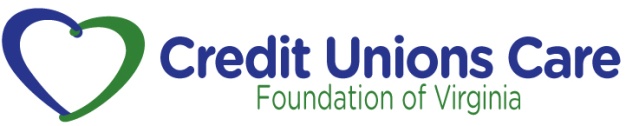 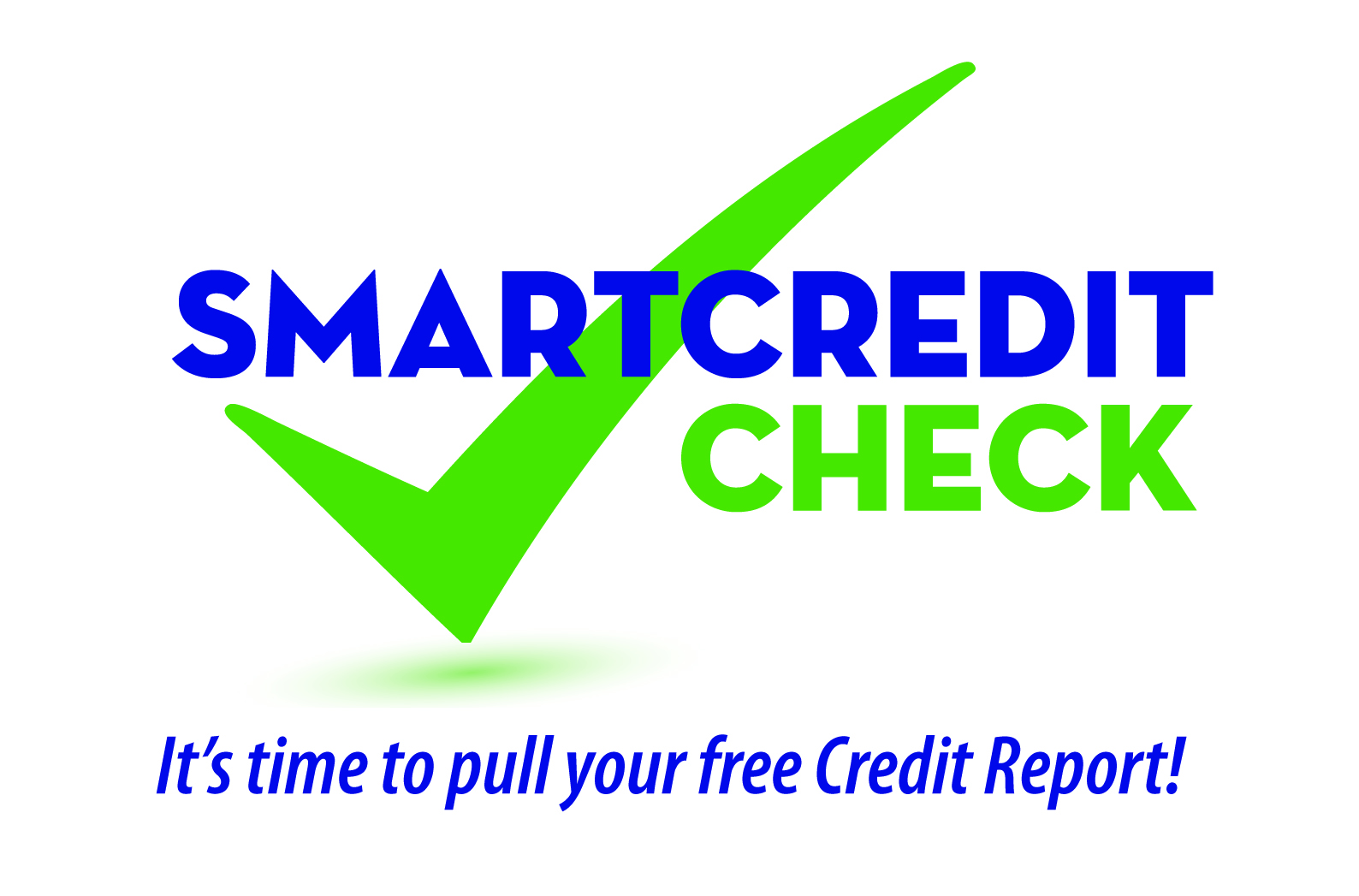 Credit Report Review Counseling:Sign up for a no-cost, no-obligation, one-on-one financial review. Our review is designed to help you understand all of the information included in your credit report. We’ll help you:Uncover data entry errors that might impact your credit scoreLook for signs identity theftUnderstand how the repayment of debt impacts your credit scoreFind ways to possibly save you moneyWe'll help you identify actionable items that will help you improve your financial well-being.Important: Bring a copy of your latest Equifax, Experian, or TransUnion credit report to your appointment. You can get one, or all three, free annually from annualcreditreport.com.To sign up for an appointment, call [XXX-XXX-XXXX] or email [youremailhere@org].